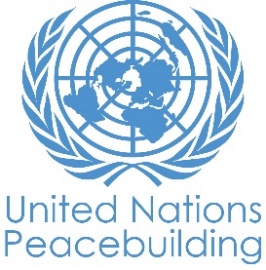  			PBF PROJECT progress reportCOUNTRY: Guinea BissauTYPE OF REPORT: semi-annual, annual OR FINAL: YEAR of report: November, 2020NOTES FOR COMPLETING THE REPORT:Avoid acronyms and UN jargon, use general /common language.Report on what has been achieved in the reporting period, not what the project aims to do.Be as concrete as possible. Avoid theoretical, vague or conceptual discourse.Ensure the analysis and project progress assessment is gender and age sensitive.Please include any COVID-19 related considerations, adjustments and results and respond to section IV. PART 1: OVERALL PROJECT PROGRESSBriefly outline the status of the project in terms of implementation cycle, including whether preliminary/preparatory activities have been completed (i.e. contracting of partners, staff recruitment, etc.) (1500 character limit): The project was originally signed for 18 months in December 2018 and in June 2020 it got a 6 months no cost extention, coming to an end in November 2020. A UNV Project Manager was recruited to manage the project, but resigned 2 months after, in March 2019. Another UNV Project manager was recruited in October 2019 who managed the project until its end date. The lack of a Project Manager,from March to October 2019, coupled with the political crisis which was accentuated after the presidential elections held in December 2019 (which led to the interruption of interaction with any government official at higher level from March to September 2020), and the outbreak of COVID19, which led to a constantly renewed State of Emergency, significantly slowed down the activities implementation which among others included;- 1.3.1: Build awareness and strengthen women’s knowledge on their human rights and roles/importance for peace and security consolidation through trainings and Media campaigns; - 1.3.4: Monitor the quality of services provided to women and their impact on human rights' protection, conflict prevention/resolution and peacebuilding; -1.2.1: Sensitize and train justice key stakeholders on women’s rights and gender equality as drivers for peace consolidation and conflict prevention; Despite the political and sanitary context, several results were achieved by the project. The assessment of the legal framework in order to update the law (Codes)with a gender perspective was carried out, and the report was presented to the Member of Parliament during the ordinary session held in August 2020. Talking about the national legal framework: the revision of the main codes (Criminal Procedure code, Penal Code and Civil Code, civil procedure code) with a gender sensitive lens by the Guinea Bissau Law School is ongoing  and the first draft of the revision was realized and is ready for adoption. Several awareness campaigns on gender equality were carried out by the National Commission on Human Rights, the Centre for Access to Justice (CAJ) and CSOs, including, a broadcast campaign on the National TV and radio on Access to justice was carried out. A gender-sensitive strategy to improve women’s access to CAJ in Guinea-Bissau has being developed and is being implemented. A protocol signed with the Bar and the Access to Justice Center to guarantee access to justice for vulnerable people, particularly women, is ongoing and at this moment all the women in the country can have access to a lawyer when needed.  Technical advice was provided to the Women and Child Institute (IMC), with the elaboration of an Action Plan which objective was the different strategies that already exist (gender equality, anti- human trafficking, child protection…)In September 2020 after the resume of the working relations with the government coinciding with the relaxation of the Government restrictions regarding COVID 19, actions towards the implementation of diverse activities were accelerate. Hence, taking into consideration the COVID 19 context, the project strengthened links with CSOs and state institutions, which led to the implementation of 6 grants with national NGOs and state institutions for the realization of awareness campaign. Each organization did this campaign in different thematic areas viz; Training and Awareness Raising on Women Human Rights and Gender -based violence During Confinement, Autonomous Sector of Bissau Tombali Region, Sensitization on COVID9 in Gabu and Bafata Regions, Tertulia / Djumbai in the country's 38 sectors on instruments and mechanisms to protect the rights of women and girls in Guinea-Bissau, BiomboCacheu, Oio, Bafatá, Gabu, Quinara, Tombali and Bolama Regions, Women Project "firkidja" of Development in Oio Region, Djumbai on Acess to Justice and gender equality, in Bissau, Bafata and Gabu Regions, Protection and Promotion of Women’s Rights, Bissau, Biombo, Cacheu.This will enhance the partnership between the national actors and consolidate achievement of the main project objectives such as women's knowledge for peace contribution and access to justice. A monitoring plan was designed for the implementation activities and a consultant is being recruited to follow up their execution in the field.  For a good implementation of those activities it would be important for the project to benefit an 8 weeks non cost extension, this will allow to finalize the activities and the respective payments.  The various constraints above described slowed down the implementation of the project and had an impact on its delivery. Therefore, only the first tranche of the budget has been used. However, the project mainly supported soft activities excluding infrastructure works, acquisition of equipment and material except for purpose of the awareness campaign. As a result, the level of delivery is quite good regarding the achievements and challenges faced during its implementation.Please indicate any significant project-related events anticipated in the next six months, i.e. national dialogues, youth congresses, film screenings, etc.  (1000 character limit): The assessment of the legal framework with a gender lens highlighted the lack of gender equality reference within the constitution and the main laws. As a result, the report is being used by the national stakeholders including CSO to push for more gender equality within the ongoing work for the constitution revision. Meeting are being organized with the CSO to advocate for gender equality in the Constitution.  On the other side the report is being used as a resource within during the preparatory work of the code revision.FOR PROJECTS WITHIN SIX MONTHS OF COMPLETION: summarize the main structural, institutional or societal level change the project has contributed to. This is not anecdotal evidence or a list of individual outputs, but a description of progress made toward the main purpose of the project. (1500character limit): The project in partnership with other UN agencies ( UNFPA, UNICEF, WFP) supported a massive awareness campaign on GVB and women right protection during the COVID 19 developed by a CSO Fundação Ana Perreira. The objective was to create a platform (BIOSKAN) to inform girls and women through messages, radio programs, television, telephone and social networks, that they are not forgotten or left behind during the mandatory confinement and encourage the community towards a culture of denouncing practices that are harmful to the health and human rights of women and children, especially in view of the increased risk of violence, discrimination and exploitation that they will be subjected to during the Covid-19 confinement period. The campaign reached around 91402 people around 5.5% of the national population in a door-to-door awareness campaign. This without considering the campaign through the videos, social networks(https://www.plataformabioskan.com;www.youtube.com/channel/UCP9v15JW1RQUQvQoAcHTgKQ; https://www.facebook.com/Plataforma.bioskan.1);   and through national television, and the outdoors projections in the main market where the videos are daily broadcasted. The impact of the project is significantly positive, because the implementation of the Bioksan Platform relies on collaboration between civil servant who are handling the GBV cases and contributing to the sensitization namely at local and community leaders, recognition by women has been notorious and many of them became active agents in the dissemination of prevention of violence. In a few sentences, explain whether the project has had a positive human impact. May include anecdotal stories about the project’s positive effect on the people’s lives. Include direct quotes where possible or weblinks to strategic communications pieces. (2000character limit):Given the protocol with the bar and CAJ, the project assisted poor people, namely women in the remote regions of Guinea Bissau to have access to justice. From the inception of the project to date a total of 268 people were  assisted to have access to jjustice. Out of this number, there were 135men and 133 women who benefitted from this activity. Access to justice in Guinee Bissau remain a challenge for the remote and the poor population as there is no lawyer within the regions including Bissau who is not affiliated to the Bissau Guinean Bar Association. People from the countryside should come in Bissau to contract a lawyer if they want to suit a case in court. On the other side there no mechanism to support access to justice for the poor by providing a lawyer as the state is not guaranteeing adequate funds for that. In front of this situation the project supported an agreement between the Bar Association, the CAJ in order to provide a pro bono assistance for the vulnerable. Given the protocol the project gave legal assistance to poor people, namely women in the remote regions of Guinea Bissau to have access to justice, this means that the alleged violation of the concerns rights was legally proteced. From the inception of the project to date a total of 268 people assisted to have access to justice in which case, 135men and 133 women have had access to justice. This activity is on-going and will continue when the project runs to an end given that over the time the project has built sufficient capacities of CAJ and the Bar Association members and shall. . PART II: RESULT PROGRESS BY PROJECT OUTCOME Describe overall progress under each Outcome made during the reporting period (for June reports: January-June; for November reports: January-November; for final reports: full project duration). Do not list individual activities. If the project is starting to make/has made a difference at the outcome level, provide specific evidence for the progress (quantitative and qualitative) and explain how it impacts the broader political and peacebuilding context. “On track” refers to the timely completion of outputs as indicated in the workplan. “On track with peacebuilding results” refers to higher-level changes in the conflict or peace factors that the project is meant to contribute to. These effects are more likely in mature projects than in newer ones. If your project has more than four outcomes, contact PBSO for template modification.Outcome 1:    Justice system is more adequate, accessible, sensitive and responsive to women’s rights and gender equality, providing the legal protections they need to pursue the realization of their fundamental human rights, contributing and ensuring the consolidation of peace and security in Guinea-Bissau.         Rate the current status of the outcome progress: Progress summary: (3000 character limit)Th, The progress of the project was realised in the following summary activity execution;Assessment of the existing legal framework with a gender lenses was done. A consultant was recruited to assess the main Codes, viz, Penal Code, Criminal procedure code, Civil Procedure Code and Civil Code in particular and the legal framework in general including the constitution, in order to update it with a gender perspective. The report of this work was publicly presented in a workshop in August 2019 for inputs and validation which saw the participation of 50 people form Government institutions and CSOs and the media amongst whom were 20 women and 30 men. After its validation, the document has been presented to the Parliament during an ordinary session in August 2020 with all the parliamentarians. The objective was to sensitize them in order to support the legal reform for gender equality, particularly in the context of the Constitutional revision.  Also, the project supported the elaboration and implementation of a gender-based strategy to provide better services to women at the CAJ institutionalizing Alternative Dispute Resolution (ADR) mechanisms. The strategy was drafted and approved by the CAJ and its implementation is being supported among other with the elaboration of a data base to better report on the case related to women and GBV. The database will allow the CAJ to have accurate data on their work in general. Completion of the revision of the Codes. The legal framework particularly the 4 main codes (civil, civil procedure, penal and criminal procedure) are anachronistic some of them are from the colonial period and have been capillary updated. The project supported a partnership between the Ministry of Justice and the Bissau law School in order to revise the codes through the signature of an agreement.  As a result the 4 codes (Penal Code, Civil code, Criminal Procedure Code and Civil Procedure Code) were reviewed including the finding from the legal framework assessment to a gender sensitive. From this revision, the drafts of the codes are ready and the first discussion will take place in November, 2020 whereby 100 people will participate made up of magistrates, lawyers and CSOs. This activity was to be organized in March 2020 and was postponed due to the COVID 19 pandemic and also the interruption of the interaction with the government.Training of key actors was another progress the project recorded. The project contributed to the training on human rights particularly women’s rights of 41 magistrates and also 163 clerks who will be recruited to work in the judicial system. Earlier, in July 2020, around 30 selected traditional authorities from Gabu and Bafata Regions were trained as trainers on women rights and gender-based violence. They all later went to their various areas of jurisdiction and carried out restitution trainings to the members of their communities made up of 35 participants per session given a total of 1,050 traditional council members. It should be noted that generally women are not part of the traditional authorities which include the Chiefs and their various traditional councils.  Awareness Raising and sensitisation equally marked a great progress. National Commission on Human Rights organized several field awareness raising and sensitization activities on women access to land using the new land law in collaboration with CSOs within the country. Many awareness campaigns on gender equality through access to justice were carried out by Center for Access to Justice (CAJ) in 3 regions.(Bissau, Buba, Bafata) Furthermore, a broadcast campaign on National TV and Radio on women’s rights, gender-based violence and access to justice through CAJ was carried out. In addition to this, BIOKSAN  ( an online platform for health protection, defense of human rights women and children and promoting gender equality and equity) also undertook awareness raising to combat all forms of gender-based violence and discrimination against women and girls during COVID19 pandemic throughout the national territory. This activity took place from the 30/04/2020-30/10 2020 and reached 91402 people more or less 5% of the population.Indicate any additional analysis on how Gender Equality and Women’s Empowerment and/or Youth Inclusion and Responsiveness has been ensured under this Outcome: (1000 character limit)Under the project, a thorough assessment of the legal framework was carried out for the first time. There was a comprehensive dialogue on the report and a consensus on the necessity to update the main code in order to enhance gender equality within the legal framework  Outcome 2:       Rate the current status of the outcome progress: Progress summary: (3000 character limit)Indicate any additional analysis on how Gender Equality and Women’s Empowerment and/or Youth Inclusion and Responsiveness has been ensured under this Outcome: (1000 character limit)Outcome 3:       Rate the current status of the outcome progress: Progress summary: (3000 character limit)Indicate any additional analysis on how Gender Equality and Women’s Empowerment and/or Youth Inclusion and Responsiveness has been ensured under this Outcome: (1000 character limit)Outcome 4:       Rate the current status of the outcome progress: Progress summary: (3000 character limit)Indicate any additional analysis on how Gender Equality and Women’s Empowerment and/or Youth Inclusion and Responsiveness has been ensured under this Outcome: (1000 character limit)PART III: CROSS-CUTTING ISSUES PART IV: COVID-19Please respond to these questions if the project underwent any monetary or non-monetary adjustments due to the COVID-19 pandemic.Monetary adjustments: Please indicate the total amount in USD of adjustments due to COVID-19:$80.000Non-monetary adjustments: Please indicate any adjustments to the project which did not have any financial implications:Procure sensitization materials and supply sanitary materials to organize safe awareness campaign on gender equality in 6 regions with vulnerable groups especially women as target groupPlease select all categories which describe the adjustments made to the project (and include details in general sections of this report): Reinforce crisis management capacities and communications Ensure inclusive and equitable response and recovery Strengthen inter-community social cohesion and border management Counter hate speech and stigmatization and address trauma Support the SG’s call for a global ceasefire Other (please describe):      If relevant, please share a COVID-19 success story of this project (i.e. how adjustments of this project made a difference and contributed to a positive response to the pandemic/prevented tensions or violence related to the pandemic etc.)  All the partners with which UNDP entered an agreement had a component in their program aimed at providing sanitary materials to participants and installation of water containers for handwash. National commission on human rights specifically had a component on protecting the rights of women and girls and combatting violence against women and girls during confinement in the contect of COVID 19    PART V: INDICATOR BASED PERFORMANCE ASSESSMENTUsing the Project Results Framework as per the approved project document or any amendments- provide an update on the achievement of key indicators at both the outcome and output level in the table below (if your project has more indicators than provided in the table, select the most relevant ones with most relevant progress to highlight). Where it has not been possible to collect data on indicators, state this and provide any explanation. Provide gender and age disaggregated data. (300 characters max per entry)Project Title:  Placing Women at the Centre of Justice Reform in Guinea Bissau    Project Number from MPTF-O Gateway:     00113214    Project Title:  Placing Women at the Centre of Justice Reform in Guinea Bissau    Project Number from MPTF-O Gateway:     00113214    If funding is disbursed into a national or regional trust fund: 		Country Trust Fund 		Regional Trust Fund Name of Recipient Fund:      Type and name of recipient organizations:      UNDP  (Convening Agency)Date of first transfer: 29/11/2028Project end date: 30/11/2020     Is the current project end date within 6 months? Date of first transfer: 29/11/2028Project end date: 30/11/2020     Is the current project end date within 6 months? Check if the project falls under one or more PBF priority windows: Gender promotion initiative Youth promotion initiative Transition from UN or regional peacekeeping or special political missions Cross-border or regional projectCheck if the project falls under one or more PBF priority windows: Gender promotion initiative Youth promotion initiative Transition from UN or regional peacekeeping or special political missions Cross-border or regional projectTotal PBF approved project budget (by recipient organization): Recipient Organization              Amount  UNDP                                            $ 1,000,000                                                 $                                                       $                                                       $                                                 Total: $ 1,000,000 Approximate implementation rate as percentage of total project budget: 41,38%*ATTACH PROJECT EXCEL BUDGET SHOWING CURRENT APPROXIMATE EXPENDITURE*Gender-responsive Budgeting:Indicate dollar amount from the project document to be allocated to activities focussed on gender equality or women’s empowerment: 1,000,000Amount expended to date on activities focussed on gender equality or women’s empowerment: 413856.00Total PBF approved project budget (by recipient organization): Recipient Organization              Amount  UNDP                                            $ 1,000,000                                                 $                                                       $                                                       $                                                 Total: $ 1,000,000 Approximate implementation rate as percentage of total project budget: 41,38%*ATTACH PROJECT EXCEL BUDGET SHOWING CURRENT APPROXIMATE EXPENDITURE*Gender-responsive Budgeting:Indicate dollar amount from the project document to be allocated to activities focussed on gender equality or women’s empowerment: 1,000,000Amount expended to date on activities focussed on gender equality or women’s empowerment: 413856.00Project Gender Marker: Project Risk Marker: MediumProject PBF focus area: Project Gender Marker: Project Risk Marker: MediumProject PBF focus area: Report preparation:Project report prepared by: Chongsi Ayeah JosephProject report approved by: Oumar DialloDid PBF Secretariat review the report: Report preparation:Project report prepared by: Chongsi Ayeah JosephProject report approved by: Oumar DialloDid PBF Secretariat review the report: Monitoring: Please list monitoring activities undertaken in the reporting period (1000 character limit) The monitoring plan has been developed. Meeting documents, event reports, minutes, list of participants, consultants report and documentation produced, etc. was used as monitoring resources. Several meetings were organized with the UNIOBGIS gender section regarding the project implementation          Do outcome indicators have baselines? Has the project launched perception surveys or other community-based data collection? Evaluation: Has an evaluation been conducted during the reporting period?Evaluation budget (response required): 30000$      If project will end in next six months, describe the evaluation preparations (1500 character limit):   The project is within its last 2 months. Preparations for the external evaluation is ongoing with TORs already developped and pending publication. It is expected that the evaluation will start on the 15/12/2020.    Catalytic effects (financial): Indicate name of funding agent and amount of additional non-PBF funding support that has been leveraged by the project. Name of funder:          Amount:  The project still did not lead to any specific non-PBF funding commitments.                                   Other: Are there any other issues concerning project implementation that you want to share, including any capacity needs of the recipient organizations? (1500 character limit)Performance IndicatorsIndicator BaselineEnd of project Indicator TargetIndicator MilestoneCurrent indicator progressReasons for Variance/ Delay(if any)Outcome 1  Justice system is more adequate, accessible, sensitive and responsive to women’s rights and gender equality, providing the legal protections they need to pursue the realization of their fundamental human rights, contributing and ensuring the consolidation of peace and security in Guinea-Bissau.         Indicator 1.1Indicator 1a: Decrease in the level of violations of women’s Human Rights.Indicator 1b: Increased percentage of resolved conflicts/disputes resorting to the justice system without recoursing to violence.tbd  Indicator 1a Outcome Indicator 1 a: Decrease in the level of violations of women’s Human Rights /Target: 20% decrease in the levels of violence against women 3 years after the end of the project       - ToR developed;- Consultants hired;- Project Impact Assessment produced and validated;- etc.A consultant was recruited to assess the main Codes, viz, Penal Code, Criminal procedure code, Civil Procedure Code and Civil Code in particular and the legal framework in general, in order to update it with a gender perspective. The report of this work was presented and validated by 50 participants coming from state institutions and CSOs. Out of this number of participants, 20 were women and 30 men.There has been a renewed state of emergency in Guinea Bissau since the out break of the COVID 19 which has led to a drastic slow down of activities.Outcome 1  Justice system is more adequate, accessible, sensitive and responsive to women’s rights and gender equality, providing the legal protections they need to pursue the realization of their fundamental human rights, contributing and ensuring the consolidation of peace and security in Guinea-Bissau.         Indicator 1.2Outcome Indicator 1 b: Increased percentage of resolved conflicts/disputes resorting to the justice system without recoursing to violence.tbdOutcome Indicator 1 b: Increased percentage of resolved conflicts/disputes resorting to the justice system without recoursing to violenceTarget: 20% increase in the number of resolved conflicts/disputes resorting to the justice system without recoursing to violence 3 years after the end of the project- ToR developed;- Consultants hired;- Project Impact Assessment produced and validated;- etc.Need assessment carried out, completed and was presented in a workshop of 50 participants of which 20 were women and 30 men from the main stakeholders and was validatedOutcome 1  Justice system is more adequate, accessible, sensitive and responsive to women’s rights and gender equality, providing the legal protections they need to pursue the realization of their fundamental human rights, contributing and ensuring the consolidation of peace and security in Guinea-Bissau.         Indicator 1.30Output 1.1  The national legal framework is updated with a gender sensitive lens, being more adequate to prevent women’s human rights violations and conflicts.    Indicator  1.1.1  Number of actions to promote and improve knowledge of key stakeholders/legislators on women´s rights, gender equality and women´s contribution to peace     0 10 actions reaching 100 political stakeholders/legislatora (disaggregated by sex)    - Pedagogic materials produced;- Basic Awareness Raising Script Prepared;- Visibility products;- etc.1 session sensitization and advocacy meeting was organized with the National Parliament of 102  parliamentarians, 36 femal and 66 male. 1 training session with the  magistrates2 training sensitizations sessions have been carried out. 1 with 102 parliamentarians in which there were 36 women and 66 men and 1 training session with 36 magistratesThe activities could not be carried out as a result of political impasse which led to UNDP limitation of interactions with high level government officialsand the outbreak of COVID-19Output 1.1  The national legal framework is updated with a gender sensitive lens, being more adequate to prevent women’s human rights violations and conflicts.    Indicator 1.1.2Needs assessment study and the development of gender and peacebuilding sensitive law proposals.02 law proposals are drafted- ToR developed;- Consultant hired;- Needs Assessment Study developed and validated;- Legal proposals submitted and validated;- etc.ATOR was drated and  consultant was hired to assess the main Codes, viz, Penal Code, Criminal procedure code, Civil Procedure Code and Civil Code in particular and the legal framework in general, in order to update it with a gender perspective. 2 law proposals were drafted.The report of this work was publicly presented in a workshop in August, 2019 for inputs and validation which saw the participation of 50 people  form Government institutions and CSOs  and the media amongst whom were 20 women and 30 men. ATOR was drated and  consultant was hired to assess the main Codes, viz, Penal Code, Criminal procedure code, Civil Procedure Code and Civil Code in particular and the legal framework in general, in order to update it with a gender perspective. Output 1.2  The capacities and consciousness of justice operators on women’s rights, gender equality, peace and security are improved, strengthening conflict resolution mechanisms.    Indicator  1.2.1  Number of actions on women´s rights and gender equality; Number of training courses on women´s rights and gender equality for justice key stakeholders     0Target: 5 workshops; 5 trainings sessions- Pedagogic materials developed;- List of participants;- List of guests;- Photos and videos of the workshops;- News coverage of the events (tv and radio);- etc.9 education, sensitization and advocacy programmes have been carried out in 9 regions of the country with 35 people as participants per session, givining a total of 1890 people reached out to who will in turn restitute this in their different groupsThe political impasse caused by the contested Presidential elections result of December 2019 and the out break of the COVID Pandemic which was followed by renewed state of emergency caused the varianceOutput 1.2  The capacities and consciousness of justice operators on women’s rights, gender equality, peace and security are improved, strengthening conflict resolution mechanisms.    Indicator 1.2.2Number of appropriate mechanisms to handle gender-based cases.0Target: at least 1 mechanism implemented- Draft proposal of the developed mechanism validated;- Staff training to implement the mechanism;- Implementation of the mechanism;- etc.A gender-based strategy to provide better services to women at the CAJ institutionalizing  Alternative Dispute Resolution (ADR) mechanisms was developped and validated and aproved by the CAJ and its implementation is being supportedOutput Indicator 1.2.3: Number of specialized units dedicated to adequately process and accompany gender sensitive cases.Baseline: 0Target: 5 specialized units (1 at the police station, 1 at the hospital, 1 at social services, 1 at the CAJ and 1 at the court) 0Target: 5 specialized units (1 at the police station, 1 at the hospital, 1 at social services, 1 at the CAJ and 1 at the court)- Staff training materials;- Internal procedures manual developed;- Meeting’s reports;- Files with Information on cases processed;- etc.Output 1.3Women's knowledge for peace contribution and access to justice is improved.Indicator 1.3.1aNumber of awareness campaigns on women’s rights and their role in peace processes; Number of radio and television spots on women’s rights and access to justiceOutput Indicator 1.3.1b: Number of trainings on women in conflict resolution and prevention, peace and security consolidation, and gender sensitive ADR. 0Target: 50 actions all over the country; at least 100 radio and television spotsTarget: 27 trainings all over the country (3 per region), encompassing at least 900 women - Awareness raising script developed;- Visibility products;- Media coverage of the events;- Pedagogic materials developed;- List of participants;Photos and videos of the workshops;- News coverage of the events (tv and radio);- etc.60 programmes carried out. Thanks to the support of the project, National commission on human Rights carried out 60 TV and radio sensitization campaigns of which 30 National Television and 30 on National Radio and 3 bannrs were produced. In addition, 5500 brochures were produced and 3600copies of the new land law were multiplied.Due to COVID 19 pademic which cause genral lockdown in the country most of the project activities wer put on hold.Output 1.3Women's knowledge for peace contribution and access to justice is improved.Indicator 1.3.2Number of agreements with institutions and/or organizations to provide legal aid judiciary assistance to women01 Agreement with the Bar Association and the CAJ; at least 3 partnerships with CSOs focused legal aid - The Legal Agreement;- 3 Grant Partnerships with CSO’s;- Information on legal support provided;- etc.8 agreements entered into 1 agreement with CAJ and Guinea Bissau Bar Association, 2 partnerships with state institutions-1 with National Human Commission on Human Rights (NCH) and 1 with National Commission on Women and Children (IMC) and 6 with CSOs to carry out trainings, awareness campaigns and sensitization of women's rights as described above.After almost all the project activities were grounded due to Presidential Elections which resulted in a political impasse in December, 2029 which limited UNDP interaction with high level of the state, coupled with the outbreak of the COVID 9 pandemic resulting in renewed state  of emergency, there was need to enter into more partnership  than envisaged in order to accelerate the execution of the project activities in the field.     Output Indicator 1.3.3: Number of visits to the institutions/ organizations providing judiciary support to women for conflict.0Target:  10 visits to the Legal Aid Centers (CAJ) and the Bar Association, as well as to 2 CSO’s partners providing support to women; at least 10 interviews to vulnerable women receiving judiciary support- ToR drafted;- Consultant hired;- M&E system designed and implemented on justice services provided to women, conflict prevention and resolution and peacebuilding;The TOR has been developed and advertised to hire a consultantidemOutput 1.4Indicator 1.4.1Output 1.4Indicator 1.4.2Outcome 2Indicator 2.1Outcome 2Indicator 2.2Outcome 2Indicator 2.3Output 2.1Indicator  2.1.1Output 2.1Indicator  2.1.2Output 2.2Indicator  2.2.1Output 2.2Indicator  2.2.2Output 2.3Indicator  2.3.1Output 2.3Indicator  2.3.2Output 2.4Indicator  2.4.1Output 2.4Indicator  2.4.2Outcome 3Indicator 3.1Outcome 3Indicator 3.2Outcome 3Indicator 3.3Output 3.1Indicator 3.1.1Output 3.1Indicator 3.1.2Output 3.2Indicator 3.2.1Output 3.2Indicator 3.2.2Output 3.3Indicator 3.3.1Output 3.3Indicator 3.3.2Output 3.4Indicator 3.4.1Output 3.4Indicator 3.4.2Outcome 4Indicator 4.1Outcome 4Indicator 4.2Outcome 4Indicator 4.3Output 4.1Indicator 4.1.1Output 4.1Indicator 4.1.2Output 4.2Indicator 4.2.1Output 4.2Indicator 4.2.2Output 4.3Indicator 4.3.1Output 4.3Indicator 4.3.2Output 4.4Indicator 4.4.1